     ХОРЕОГРАФИЧЕСКОЕ ИСКУССТВОУРОВЕНЬ ОБРАЗОВАНИЯ - БАКАЛАВРИАТНАПРАВЛЕНИЕ ПОДГОТОВКИ52.03.01  Хореографическое искусствоПрофиль подготовкиПедагогика танца                         СРОК ОБУЧЕНИЯ Очная форма обучения - 4 года Заочная форма обучения - 5 летВСТУПИТЕЛЬНЫЕ ИСПЫТАНИЯ / ЕГЭ Русский язык – (мин. проход. балл - 40) Литература – (мин. проход. балл - 40) Специальность* (мин. проход. балл - 50)ТУРИЗМУРОВЕНЬ ОБРАЗОВАНИЯ - БАКАЛАВРИАТНАПРАВЛЕНИЕ ПОДГОТОВКИ43.03.02   ТуризмПрофиль подготовкиТехнология и организация туроператорских и турагентских услугСРОК ОБУЧЕНИЯ Очная форма обучения - 4 года Заочная форма обучения - 5 летВСТУПИТЕЛЬНЫЕ ИСПЫТАНИЯ / ЕГЭРусский язык – (мин. проход. балл - 40) История – (мин. проход. балл - 35) География – (мин. проход. балл - 40) или Обществознание – (мин. проход. балл - 45)МУЗЫКАЛЬНОЕ ИСКУССТВОУРОВЕНЬ ОБРАЗОВАНИЯ - БАКАЛАВРИАТНАПРАВЛЕНИЕ ПОДГОТОВКИ53.03.02   Музыкально - инструментальное искусство Профиль подготовкиФортепиано. Оркестровые духовые и ударные инструменты. Баян, аккордеон и струнные щипковые инструменты. Оркестровые струнные инструменты.СРОК ОБУЧЕНИЯОчная форма обучения - 4 годаЗаочная форма обучения - 5 лет ВСТУПИТЕЛЬНЫЕ ИСПЫТАНИЯ / ЕГЭРусский язык – (мин. проход. балл - 40)Литература – (мин. проход. балл - 40)Специальность*  (мин. проход. балл - 50)*Вступительное испытание творческой направленности53.03.03 Вокальное искусствоПрофиль подготовкиТеатр опереттыСРОК ОБУЧЕНИЯ Очная форма обучения - 4 года Заочная форма обучения - 5 летВСТУПИТЕЛЬНЫЕ ИСПЫТАНИЯ / ЕГЭРусский язык – (мин. проход. балл - 40) Литература – (мин. проход. балл - 40) Специальность*  (мин. проход. балл - 50)ТЕАТРАЛЬНОЕ ИСКУССТВОУРОВЕНЬ ОБРАЗОВАНИЯ - БАКАЛАВРИАТНАПРАВЛЕНИЕ ПОДГОТОВКИ 51.03.05 Режиссура театрализованных представлений и праздниковПрофиль подготовкиТеатрализованные представления и праздникиСРОК ОБУЧЕНИЯ Очная форма обучения - 4 года Заочная форма обучения - 5 летВСТУПИТЕЛЬНЫЕ ИСПЫТАНИЯ / ЕГЭРусский язык – (мин. проход. балл - 40) Литература - (мин. проход. балл - 40)Специальность* (мин. проход. балл - 50)УРОВЕНЬ ОБРАЗОВАНИЯ - СПЕЦИАЛИТЕТ              СПЕЦИАЛЬНОСТЬ52.05.02 Режиссура театраПрофиль подготовкиРежиссер драмыСРОК ОБУЧЕНИЯ Очная форма обучения - 5 лет Заочная форма обучения - 6 летВСТУПИТЕЛЬНЫЕ ИСПЫТАНИЯ / ЕГЭРусский язык – (мин. проход. балл - 40) Литература – (мин. проход. балл - 40) Специальность*  (мин. проход. балл - 50)ДИЗАЙН54.03.01 ДизайнУРОВЕНЬ ОБРАЗОВАНИЯ – БАКАЛАВРИАТПрофиль подготовкиКоммуникативный дизайн. Дизайн одеждыСРОК ОБУЧЕНИЯОчная форма обучения - 4 годаОчно - заочная форма обучения - 4 года 6 месяцевВСТУПИТЕЛЬНЫЕ ИСПЫТАНИЯ / ЕГЭРусский язык – (мин. проход. балл - 40)Литература – (мин. проход. балл - 40)Специальность* (мин. проход. балл - 50)БИБЛИОТЕЧНО - ИНФОРМАЦИОННАЯ ДЕЯТЕЛЬНОСТЬУРОВЕНЬ ОБРАЗОВАНИЯ - БАКАЛАВРИАТНАПРАВЛЕНИЕ ПОДГОТОВКИ51.03.06 Библиотечно - информационная деятельностьПрофиль подготовкиБиблиотечно - информационное обеспечение потребителей информацииСРОК ОБУЧЕНИЯЗаочная форма обучения - 5 летВСТУПИТЕЛЬНЫЕ ИСПЫТАНИЯ / ЕГЭРусский язык – (мин. проход. балл - 40)Литература – (мин. проход. балл - 40)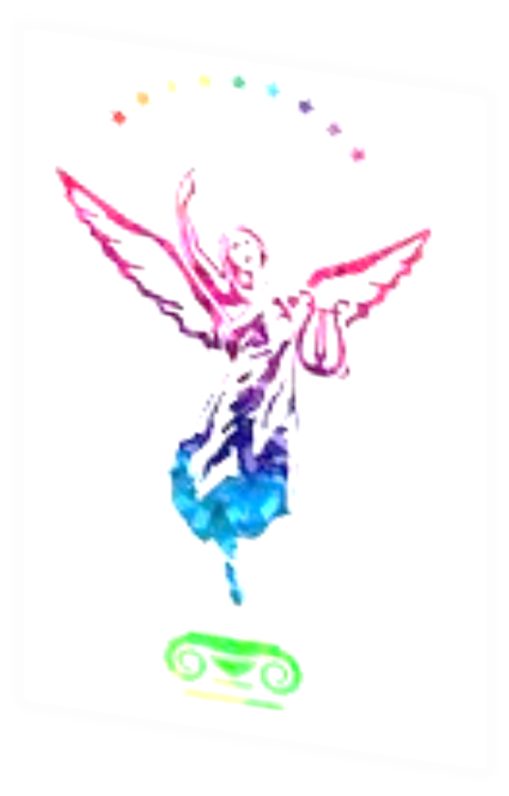 Обществознание – (мин. проход. балл - 45)или История – (мин. проход. балл - 35)МУЗЕОЛОГИЯ И ОХРАНА ОБЪЕКТОВ КУЛЬТУРНОГО И ПРИРОДНОГО НАСЛЕДИЯ 
УРОВЕНЬ ОБРАЗОВАНИЯ - БАКАЛАВРИАТНАПРАВЛЕНИЕ ПОДГОТОВКИ51.03.04 Музеология и охрана объектов культурного и природного наследияПрофиль подготовкиОхрана объектов культурного и природного            наследияСРОК ОБУЧЕНИЯЗаочная форма обучения - 5 летВСТУПИТЕЛЬНЫЕ ИСПЫТАНИЯ / ЕГЭРусский язык – (мин. проход. балл - 40)История - (мин. проход. балл - 35) Обществознание - (мин. проход. балл - 45)или Литература - (мин. проход. балл - 40)ИСКУССТВОВЕДЕНИЕ И КУЛЬТУРОЛОГИЯУРОВЕНЬ ОБРАЗОВАНИЯ - ПРОГРАММЫ ПОДГОТОВКИ НАУЧНЫХ И НАУЧНО -ПЕДАГОГИЧЕСКИХ КАДРОВ В АСПИРАНТУРЕНаучная специальность:5.10.1.  Теория и история культуры, искусстваСРОК ОБУЧЕНИЯ Очная форма обучения - 3 года ВСТУПИТЕЛЬНЫЕ ИСПЫТАНИЯФилософия. Иностранный язык. Специальная дисциплина УРОВЕНЬ ОБРАЗОВАНИЯ -МАГИСТРАТУРАНАПРАВЛЕНИЯ ПОДГОТОВКИ52.04.01 Хореографическое искусство51.04.05 Режиссура театрализованных представлений и праздников52.04.03 Театральное искусство53.04.01 Музыкально - инструментальное искусство53.04.02 Вокальное искусство51.04.06 Библиотечно - информационная деятельность51.04.04 Музеология и охрана объектов культурного и природного наследия43.04.02 Туризм54.04.01 ДизайнСРОК ОБУЧЕНИЯОчная форма - 2 годаЗаочная форма  - 2 года 6 месяцевВСТУПИТЕЛЬНЫЕ ИСПЫТАНИЯ Междисциплинарный экзамен(мин. проход. балл -50)УРОВЕНЬ ОБРАЗОВАНИЯ - СРЕДНЕЕ ПРОФЕССИОНАЛЬНОЕ ОБРАЗОВАНИЕ52.02.04 Актёрское искусствоНа базе 9 - х, 11 - х классовпо виду:Актер драматического театра и киноСрок обучения3 года 10 месяцевФорма обучения – очнаяПервый тур: исполнение чтецкого репертуара и песни.Второй тур: пластическая проверка, исполнение сценического этюда, собеседование.ФАКУЛЬТЕТ ПОВЫШЕНИЯ КВАЛИФИКАЦИИ И ДОПОЛНИТЕЛЬНОГО ОБРАЗОВАНИЯ предлагает  для абитуриентов подготовительные курсыПодготовительные курсы включают:-подготовку абитуриентов по общеобразовательным программам: русский язык, литература, история, география, обществознание;-подготовку абитуриентов к творческим испытаниям: рисунок, живопись, композиция; современная,  классическая, народная хореография; теория музыки и сольфеджио, сольное пение, специальный инструмент; основы сценического искусства и основы сценической речи.Подать заявление и документы (копии паспортов слушателя и родителей, 1 фото 3х4) можно в субботу с 09.00 до 13.00по адресу:Республика Крым, г. Симферополь, ул. Киевская, 39, каб. № 9Ежедневно на эл. почту: kukiit.podgotovkyrs@mail.ru 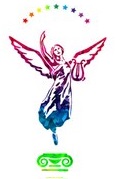 Контактные телефоны: +7(3652) 73 30 91+7(978) 768 08 85 Лицензия на осуществление образовательной деятельности                № 2572 от 27 марта 2017 г.Свидетельство о государственной аккредитации                № 3658 от 24 сентября 2021 г.        Подробно на сайте: http://kukiit.ru/Для справок: (3652) 27- 64 - 58Наш адрес: ул. Киевская, 39, г. Симферополь, Республика Крым, РФ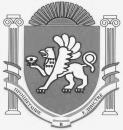 МИНИСТЕРСТВО КУЛЬТУРЫ РЕСПУБЛИКИ       КРЫМГОСУДАРСТВЕННОЕ БЮДЖЕТНОЕ   ОБРАЗОВАТЕЛЬНОЕУЧРЕЖДЕНИЕ ВЫСШЕГО ОБРАЗОВАНИЯРЕСПУБЛИКИ КРЫМ«КРЫМСКИЙ УНИВЕРСИТЕТ КУЛЬТУРЫ, ИСКУССТВ И ТУРИЗМА»